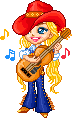 COUNTRY  DANCE  WESTERN                 ACADEMYDémarrer la danse après 34 comptes1-8 HEEL, HOOK, HEEL, FLICK, TRIPLE STEP R FWD, HEEL SWITCHES, ½ RUMBA BOX BACK1&2           Talon PD devant, hook PD devant PG, talon PD devant, flick PD derrière 3&4           Pas chassé PD devant (PD, PG, PD)5&6&        Talon G devant, ramener PG coté PD, talon PD devant, ramener talon PD coté PG avec PdC 7&8            Poser PG à G, ramener PD coté PG avec PdC, reculer PG avec PdC 9-16 STEP R BACK, STEP L BACK, COASTER STEP R, TRIPLE STEP FWD, BALL STEP x2 1-2              Reculer PD, reculer PG 3&4            Reculer PD, rassembler PG coté PD, poser PD devant 5&6            Pas chassé PG devant (PG, PD, PG) &7&8            Ramener PD coté PG avec PdC, PG devant, ramener PD coté PG avec PdC, PG devant 17-24 ROCK STEP R FWD, ¼ TURN TRIPLE STEP to R, SAILOR STEP L, VAUDEVILLE R 1-2              Poser PD devant en basculant PdC, revenir sur PG 3&4            Pivoter ¼ tour à D et faire un pas chassé PD à D (PD, PG, PD) 5&6            Croiser PG derrière PD, poser PD à D, poser PG à G 7&8            Croiser PD devant PG, poser PG à G, poser talon PD diag. avant D 25-32 CROSS ROCK L & CROSS ROCK R, TURN RUNNING STEP BALLS & TOUCH &&1-2          Rassembler PD coté PG avec PdC, croiser PG devant PD avec PdC, revenir sur PD &3-4          Poser PG à G, croiser PD devant PG avec PdC, revenir sur PG5&6&7      Partir en Galop tour complet à D (PD, PG, PD, PG,PD) &8              Poser PG à G avec PdC, touch plante PD coté PG FINAL A LA FIN DU 9ème MUR (Reprendre les 8 derniers comptes en faisant ¾ tour, pour se retrouver à 12 :00 à la fin de la danse)                                                     Recommencez au début, amusez vous et souriez !!COUNTRY DANCE WESTERN ACADEMY      703 rue Boucher de la Rupelle    73100 GRESY SUR AIXANGELIQUE  GIRAUD  Tel: 06.15.53.67.55Diplômée  en danse country au Country Dance Instructors Training  (CDIT)countrydancewesternacademy.com